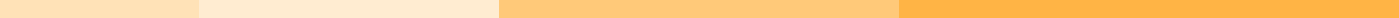 Hospital Job Appointment LetterXYZ Hospital
123 Wellness Street
Hometown, NY 12345
Email: hr@xyzhospital.com
Phone: 555-123-4567
Date: May 27, 2024Dr. Sarah Thompson
456 Maple Street
Hometown, NY 12345Dear Dr. Thompson,Subject: Job Appointment LetterWe are pleased to inform you that you have been selected for the position of Resident Physician at XYZ Hospital. We were impressed with your medical expertise, experience, and dedication to patient care, and we are excited to have you join our team.Position Details:Job Title: Resident PhysicianDepartment: Internal MedicineStart Date: July 1, 2024Reporting To: Dr. John Smith, Chief of Internal MedicineWork Location: XYZ Hospital, 123 Wellness Street, Hometown, NY 12345Compensation and Benefits:Salary: $120,000 per annum, paid monthlyBenefits: Health insurance, malpractice insurance, retirement plans, CME allowancesOther Perks: Relocation assistance, professional development opportunities, flexible working hoursResponsibilities:As a Resident Physician, your primary responsibilities will include, but are not limited to:Diagnosing and treating a variety of medical conditionsConducting routine check-ups and health assessmentsPrescribing medication and treatment plansReferring patients to specialists as neededMaintaining accurate patient recordsParticipating in continuing medical education and professional developmentWorking collaboratively with other healthcare professionals to provide high-quality patient careWorking Hours:Your working hours will be from 8:00 AM to 5:00 PM, Monday to Friday. You may be required to be on-call and work additional hours as necessary to fulfill your duties.Probation Period:You will be on a probation period of six months, starting from your first day of work. During this period, your performance will be reviewed, and upon satisfactory completion, you will be confirmed as a permanent employee.Terms and Conditions:Please find enclosed a copy of the hospital's employee handbook, which details our policies and procedures. We expect you to comply with all the hospital rules and regulations.Acceptance:Please sign and return a copy of this letter by June 15, 2024, to confirm your acceptance of this offer. We look forward to your positive response and are excited to welcome you to XYZ Hospital.If you have any questions or need further information, please do not hesitate to contact Dr. John Smith at john.smith@xyzhospital.com or 555-987-6543.Congratulations and welcome aboard!Sincerely,Michael Anderson
HR Director
XYZ Hospital